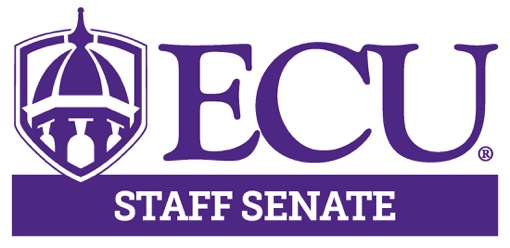 3:00pm			Call to Order			Aisha Powell3:00 – 3:25pm		University Update		Chancellor 										Philip Rogers3:25 – 3:50pm		Divisional Reorganization	Dean Sylvia Brown					Proposal			Vice Chancellor									Grant Hayes								Vice Chancellor									Ron Mitchelson								Vice Chancellor									Mike Van Scott3:50 – 4:05pm		Scholarship Presentation	April Rouse4:05 – 4:10pm		Approval of Minutes		Kristin Wooten4:10 – 4:25pm		Executive Committee		Aisha Powell					Comments			Lisa Ormond 									Robin Mayo									Kristin Wooten									Olivia Cottrell		4:25 – 4:45pm		Committee Reports		Committee Chairs	4:45 – 5:00pm		Open Discussion			5:00pm			Adjourn Meeting		Aisha Powell